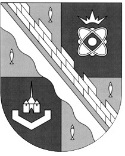 администрация МУНИЦИПАЛЬНОГО ОБРАЗОВАНИЯ        СОСНОВОБОРСКИЙ ГОРОДСКОЙ ОКРУГ  ЛЕНИНГРАДСКОЙ ОБЛАСТИпостановлениеот 02/08/2021 № 1639О выделении специальных мест для размещенияпечатных агитационных материалов по выборам депутатов Государственной Думы ФедеральногоСобрания Российской Федерации восьмого созыва и депутатов Законодательного собрания Ленинградскойобласти седьмого созыва 19 сентября 2021 годаВ соответствии с пунктом 7 статьи 54 Федерального закона от 12.06.2002 № 67-ФЗ «Об основных гарантиях избирательных прав и права на участие в референдуме граждан Российской Федерации», предложением территориальной избирательной комиссии Сосновоборского городского округа от 09.07.2021 № 9/24, администрация Сосновоборского городского округа п о с т а н о в л я е т:	1. По предложению территориальной избирательной комиссии Сосновоборского городского округа выделить на территории каждого избирательного участка специальные места, оборудованные стендами, для размещения информационных материалов комиссий и агитационных материалов зарегистрированных кандидатов, избирательных объединений, при проведении выборов депутатов Государственной Думы Федерального Собрания Российской Федерации восьмого созыва, депутатов Законодательного собрания Ленинградской области седьмого созыва, согласно списку:Рядом с ул.Солнечная, д.19, у бассейна в районе ДК «Строитель»;Рядом с ул.Солнечная, д.12, пешеходная аллея, напротив ТРК «Галактика»;Рядом с ул.Солнечная, д.28, напротив магазина «Дикси»;Рядом с ул.Солнечная, д.9, в районе магазина «Солнечный»;Рядом с автобусной остановкой «Белые пески» по ул.Солнечная;Рядом с пр.Героев, д.51, сквер в районе торговых павильонов;Рядом с пр.Героев, д.59, в районе магазина «Магнит»;Рядом с автобусной остановкой у магазина «Норман» по пр.Героев;Рядом с автобусной остановкой у магазина «Магнит» по ул.Ленинградская;Рядом с автобусной остановкой «Почта» по ул.50 лет Октября;Рядом с автобусной остановкой, через дорогу от ул.Солнечная, д.43/2;Рядом с ул.50 лет Октября, д.16, в районе магазина «Дикси»и кинотеатра «Современник»;Рядом с автобусной остановкой, на углу ул.Красных Фортов, д.1, ул.Солнечная, д.22; Рядом с автобусной остановкой Платформа «80 км».2. Отделу внешнего благоустройства и дорожного хозяйства комитета по управлению жилищно-коммунальным хозяйством администрации (Пржевальский П.В.) обеспечить контроль за порядком на территориях, прилегающих к специально выделенным местам, оборудованных стендами для размещения печатных информационных и агитационных материалов, а также их содержание в надлежащем состоянии.	3. Общему отделу администрации (Смолкина М.С.) опубликовать настоящее постановление в городской газете «Маяк».	4. Отделу по связям с общественностью (пресс-центр) комитета по общественной безопасности и информации администрации (Бастина Е.А.) разместить настоящее постановление на официальном сайте Сосновоборского городского округа.5. Настоящее постановление вступает в силу со дня официального опубликования.	6. Контроль за исполнением настоящего постановления возложить на заместителя главы администрации по безопасности, правопорядку и организационным вопросам Колгана А.В.Глава Сосновоборского городского округа 					М.В. ВоронковПоздняков Михаил Андреевич8(81369)6-28-15(Отдел общественной безопасности), ЯЕ